いろんなお仕事について学ぼう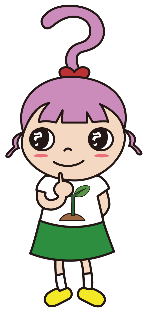 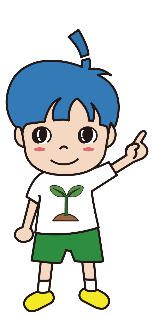 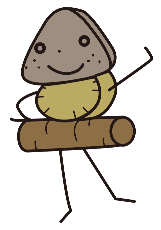 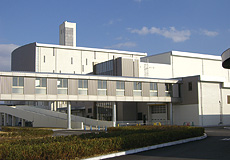 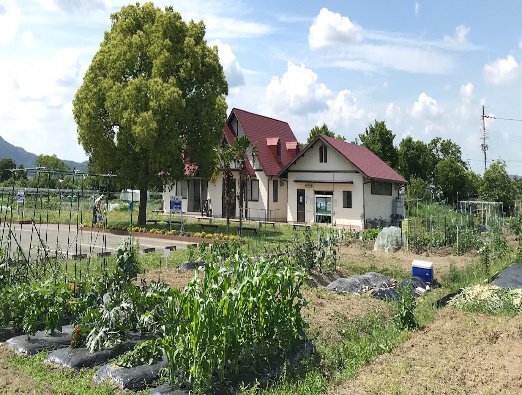 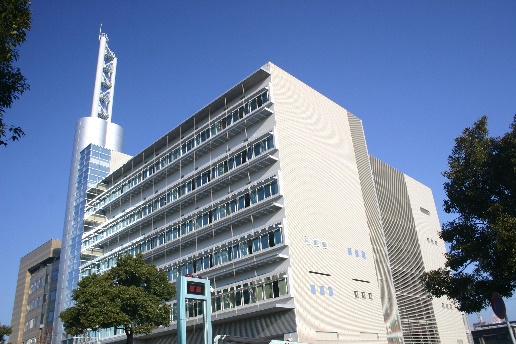 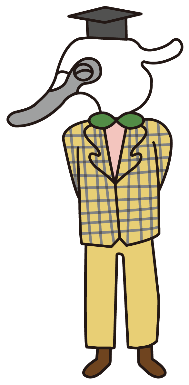 